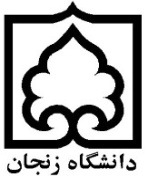 فرم فروش گوسفند به کارکنان دانشگاه زنجان ( فرم شماره 4 )درخواست مدیر محترم مزرعه آموزشی           باسلام؛ احتراما اینجانب ....................................... کارمند واحد ........................... نیاز به خرید ................ راس گوسفند دارم.لذا خواهشمند است در صورت امکان مساعدت و دستورات لازم را مبذول فرمائید.نوع استخدام : ............................. شماره همراه : ............................... کد ملی : ..............................                                                                                                       نام و نام خانوادگی، امضاء و تاریخ : ....................کارشناس محترم مزرعه ..................................طبق درخواست فوق و حسب هماهنگی های انجام شده با مدیر مالی و امور رفاهی، در صورت امکان اقدام فرمائید.                                                                                                مدیر مزرعه                                                                                                 تاریخ و امضاء طبق دستور مدیر محترم مزرعه و نظر به درخواست کتبی آقای/خانم .................................... کارمند واحد ......................... تعداد .............. راس گوسفند زنده (نـر/ ماده) به وزن خالص ......................... کیلوگرم به شماره ............... از قرار هر کیلو به مبلغ ............................. ریال جمعا به مبلغ ..................................... ریال (به حروف: ................................................................ ریال) در تاریخ .................................. فروخته شد.) فرم قلم خورده و مخدوش از درجه اعتبار ساقط است( نحوه پرداخت  الف : بصورت نقدی، طی فیش بانکی پیوست با شماره ......................... مورخه ........................... به حساب دانشگاه زنجان پرداخت شد.  ب : بصورت اقساطی، طی ........... قسط به صورت کسر از حقوق از طریق امور مالی دانشگاه کسر گردد. امضاء خریدار                            اداره اموال                           امضاء کارپرداز                       امضاء کارشناس مزرعه ج                                                                                             ............................................................................................................................................................................................................................................................................................. پروانه خروج گوسفندبدینوسیله به آقـای/خـانم ........................................ کارمند واحد ............................... اجـازه داده می شود تعـداد ............ راس گـوسفند به                  شماره ................ با وزن .................. کیلوگرم را که خریداری نموده است، از دانشگاه خارج نماید.  امضاء و تائید مدیر مزرعه                                                              امضاء و تائید رئیس اداره اموال                                                         